总经理安全环保承诺为实现公司安全环保生产方针和目标，完善EHS管理体系，推行持续改进计划，减少和杜绝安全环保事故，我公司承诺：1、组织制定并督促安全环保管理制度和操作规程的落实，严格遵守国家有关安全环保方面的法律法规要求、行业标准和企业的规章制度。2、建立、健全本单位安全环保生产责任制，为EHS体系的有效运行提供必要的人力、物力和财力资源支持，以保证公司安全环保目标的达成。3、组织全体员工共同努力，组织建立安全环保生产风险管控机制，督促、检查安全环保生产工作，及时消除生产安全事故和环境污染隐患，确保企业财产及员工人身安全。4、在生产和经营活动中将安全环保放在首要地位，加大在安全环保方面的投入，加强生产工艺技术及安全环保设备的改进，防止火灾、爆炸、伤亡及环境污染等各类事故的发生。5、组织实施职业病防治工作，保障从业人员的职业健康。6、依法组织对本单位全体员工的安全环保培训考核, 增强员工的安全环保意识。7、组织制定生产安全事故和突发环境事件应急救援预案并定期进行演练，落实应急资源配置，保证应急投入。8、依法参加工伤社会保险，为从业人员缴纳工伤保险费。9、自觉接受上级部门和各级工会、安全环保监管部门、监察机构的监督和监察，绝不弄虚作假。10、公司最高管理者是安全环保第一责任人，每位员工对公司的安全环保事故有义不容辞的责任。11、依法开展安全生产标准化建设、安全文化建设和班组安全建设工作。承诺公司：山东万得福生物科技有限公司 承诺人：       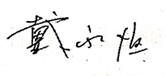 